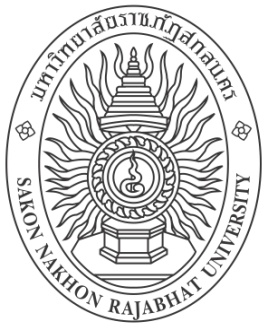 สัญญาการรับทุนสนับสนุนการวิจัยในชั้นเรียนระหว่างนักวิจัยกับมหาวิทยาลัยราชภัฏสกลนครทุนสนับสนุนการวิจัยสำหรับบุคลากร มหาวิทยาลัยราชภัฏสกลนคร จากเงินรายได้ประจำปีงบประมาณ พ.ศ.  2560ทำที่  มหาวิทยาลัยราชภัฏสกลนครวันที่ ...............เดือน................................พ.ศ. 2559สัญญาฉบับนี้ทำขึ้น ณ มหาวิทยาลัยราชภัฎสกลนคร เลขที่ 680 ถนนนิตโย ตำบลธาตุเชิงชุม อำเภอเมือง จังหวัดสกลนคร 47000 เมื่อวันที่...........เดือน..........................พ.ศ. .............ระหว่าง  มหาวิทยาลัยราชภัฎสกลนคร โดยผู้ช่วยศาสตราจารย์ ดร.กาญจนา  วงษ์สวัสดิ์  ตำแหน่ง  รองอธิการบดีฝ่ายวิจัยและประกันคุณภาพ  ปฏิบัติราชการแทน อธิการบดีมหาวิทยาลัยราชภัฎสกลนคร  ซึ่งต่อไปในสัญญานี้เรียกว่า “ ผู้ให้ทุน” ฝ่ายหนึ่งกับนักวิจัยมหาวิทยาลัย
ราชภัฏสกลนคร  โดย...........................................................................ในสัญญานี้เรียกว่า “ผู้รับทุน” อีกฝ่ายหนึ่ง คู่สัญญาได้ตกลงกัน ดังนี้ผู้รับทุน  ข้าพเจ้า............................................................................ เกิดวันที่..........เดือน...................พ.ศ..........อายุ........ปี เลขประจำตัวประชาชน............................................วันที่ออกบัตร..............................................................บัตรหมดอายุวันที่................................................อยู่บ้านเลขที่.............หมู่..........ตรอก....................ซอย.......................ถนน........................................................ตำบล/แขวง......................................เขต/อำเภอ.............................................จังหวัด.........................................................รหัสไปรษณีย์............................โทรศัพท์.....................................................E-mail……………………………………………………………ปัจจุบันปฏิบัติงานในตำแหน่ง.......................................................สังกัด สำนัก/สถาบัน/คณะ..........................................................มหาวิทยาลัยราชภัฎสกลนคร กระทรวงศึกษาธิการ  ซึ่งได้รับจัดสรรเงินทุนการวิจัยฯ ในสัญญานี้เรียกว่า “ผู้รับทุน”ตามประกาศมหาวิทยาลัยราชภัฏสกลนคร เรื่อง ผลการพิจารณาการให้ทุนสนับสนุน  การวิจัยในชั้นเรียนสำหรับบุคลากร (สายวิชาการ) มหาวิทยาลัยราชภัฏสกลนคร จากเงินรายได้ ประจำปีงบประมาณ พ.ศ. 2560 เพื่อทำการวิจัยเรื่อง.............................................................................................................................................................................................................................................................................................................................................................................. ..........................................................................................................................................................................................สัดส่วนการทำวิจัยร้อยละ.........................โดยมีผู้ร่วมวิจัย จำนวน.............คน ดังนี้1. ชื่อ-สกุล...................................................................................ตำแหน่ง.......................................................สังกัด............................................................................................สัดส่วนการทำวิจัยร้อยละ............................./นับตั้งแต่....ในสัญญานี้เรียกว่า “ผู้รับทุน” เป็นผู้มีคุณสมบัติครบถ้วน นับตั้งแต่วันที่ ...............เดือน                       พ.ศ.  2559  ได้ทำสัญญาไว้เป็นหลักฐานแก่มหาวิทยาลัยราชภัฏสกลนคร  มีข้อความดังต่อไปนี้1. ข้าพเจ้า“ผู้รับทุน”ได้รับทุนสนับสนุนการวิจัยในชั้นเรียนสำหรับบุคลากร (สายวิชาการ) จากมหาวิทยาลัยราชภัฏสกลนคร เป็นจำนวนเงิน  5,000  บาท ( ห้าพันบาทถ้วน)  จากมหาวิทยาลัยราชภัฏสกลนคร เพื่อเป็นค่าใช้จ่ายเกี่ยวกับการสร้างเครื่องมือในการรวบรวมข้อมูลการวิเคราะห์ข้อมูลและค่าใช้จ่ายอื่น ๆ ในการทำวิจัยซึ่งต่อไปนี้ในสัญญาจะเรียกว่า “ทุนสนับสนุนการวิจัยในชั้นเรียน” และดำเนินการวิจัยให้แล้วเสร็จภายใน 1 ภาคการศึกษานับแต่วันที่ลงนามในสัญญานี้ 2. ข้าพเจ้า “ผู้รับทุน” ยินยอมส่งรายงานผลการวิจัยฉบับสมบูรณ์ให้มหาวิทยาลัยราชภัฏสกลนคร จำนวน 2 เล่ม  (รูปแบบรายงานวิจัยฉบับสมบูรณ์ ตามที่สถาบันวิจัยและพัฒนากำหนด สามารถดาวน์โหลดข้อมูลได้ที่เว็บไซต์สถาบันวิจัยและพัฒนา http://rdi.snru.ac.th) และเอกสารที่เกี่ยวข้องอื่น ๆ อันเกี่ยวข้องกับงานวิจัย ข้าพเจ้า  ได้รับทุนสนับสนุนการวิจัยในชั้นเรียน  3. การเบิกจ่ายเงินทุนสนับสนุนการวิจัย มหาวิทยาลัยราชภัฏสกลนครจะเบิกจ่ายเงินทุนสนับสนุนการวิจัย จำนวน 2 งวดดังนี้ 		งวดที่ 1 ร้อยละ 70  ของทุนที่ได้รับภายหลังจากผู้รับทุนทำสัญญารับทุนสนับสนุนการวิจัยกับผู้ให้ทุนแล้ว		งวดที่ 2 ร้อยละ 30  เมื่อจัดส่งรายงานวิจัยฉบับสมบูรณ์ในรูปเอกสาร จำนวน 2 เล่ม และซีดีบันทึกไฟล์ข้อมูลรายงานวิจัยฉบับสมบูรณ์ Word และ PDF จำนวน 1 แผ่น  4. ถ้ามีเหตุขัดข้องใดก็ตามข้าพเจ้าจะจัดทำหนังสือเป็นลายลักษณ์อักษรแจ้งถึงสถาบันวิจัยและพัฒนามหาวิทยาลัยราชภัฏสกลนคร ผ่านคณบดีให้ทราบก่อนวันครบกำหนดส่งรายงานวิจัยฉบับสมบูรณ์อย่างน้อย  30 วัน  พร้อมทั้งสาเหตุที่ทำให้การดำเนินการวิจัยล่าช้าและกำหนดระยะเวลาที่ขอเลื่อนวันส่งรายงานวิจัยฉบับสมบูรณ์5. ในระหว่างที่ข้าพเจ้า “ผู้รับทุน” รับทุนสนับสนุนการวิจัยตามสัญญาฉบับนี้ ข้าพเจ้ายินยอมอยู่ในความควบคุมดูแลของสถาบันวิจัยและพัฒนา มหาวิทยาลัยราชภัฏสกลนคร โดยข้าพเจ้าจะปฏิบัติตามประกาศ ข้อบังคับหรือคำสั่งของมหาวิทยาลัยราชภัฏสกลนคร ที่กำหนด หรือสั่งการเกี่ยวกับการควบคุมการทำวิจัยและการใช้จ่ายเงินทุนทั้งที่ได้ออกใช้บังคับอยู่แล้ว ก่อนวันที่ข้าพเจ้าลงนามในสัญญาฉบับนี้ และที่จะออกใช้บังคับต่อไปภายหน้าโดยข้าพเจ้ายินยอมถือว่าประกาศ ระเบียบ ข้อบังคับหรือคำสั่งต่าง ๆ ดังกล่าวเป็นส่วนหนึ่งของสัญญาฉบับนี้	6.  ในระหว่างที่ข้าพเจ้า “ผู้รับทุน” รับทุนสนับสนุนการวิจัยตามสัญญาฉบับนี้ ถ้าข้าพเจ้าไม่ทำการวิจัยก็ดี หรือทำการวิจัยล่าช้าจนไม่สามารถส่งรายงานผลการวิจัยฉบับสมบูรณ์ตามที่กำหนดไว้ก็ดี หรือข้าพเจ้าฝ่าฝืนเงื่อนไขในสัญญานี้ จนเป็นเหตุให้มหาวิทยาลัยราชภัฏสกลนครบอกเลิกสัญญาก็ดี ข้าพเจ้ายินยอมชดใช้ทุนที่ข้าพเจ้ารับมาจากมหาวิทยาลัยราชภัฏสกลนครทั้งหมดคืนให้แก่มหาวิทยาลัยราชภัฏสกลนคร7.  ถ้าข้าพเจ้า “ผู้รับทุน”ไม่ปฏิบัติตามสัญญานี้ หรือตามประกาศ ระเบียบ ข้อบังคับของมหาวิทยาลัยราชภัฏสกลนคร ว่าด้วยทุนสนับสนุนการวิจัยในชั้นเรียนข้อหนึ่งข้อใด ข้าพเจ้ายินยอมที่จะชดใช้ค่าเสียหายอันพึงมี หรือรับโทษตามที่กำหนดไว้ในประกาศ ระเบียบ ข้อบังคับของมหาวิทยาลัยราชภัฏสกลนครว่าด้วยทุนสนับสนุนการวิจัยในชั้นเรียน 	8.  ข้าพเจ้าจะส่งมอบครุภัณฑ์และวัสดุที่เหลือจากการทดลอง (ถ้ามี) ให้สาขาวิชาที่สังกัดให้แก่มหาวิทยาลัยราชภัฏสกลนคร	9.  ข้าพเจ้า “ผู้รับทุน” ยินยอมให้ผลงานวิจัยครั้งนี้เป็นลิขสิทธิ์มหาวิทยาลัยราชภัฏสกลนคร แต่เพียงผู้เดียว และให้มีสิทธิ์ในการเผยแพร่งานวิจัยตามสัญญานี้ได้โดยไม่ต้องได้รับอนุญาตจากข้าพเจ้า	10.  ข้าพเจ้า ผู้รับทุน” จะไม่ดำเนินการใด ๆ ที่เป็นการละเมิดทรัพย์สินทางปัญญาหรือสิทธิทางกฎหมายของบุคคลอื่น หากมีการละเมิดในเรื่องดังกล่าว ข้าพเจ้าจะเป็นผู้รับผิดชอบในความเสียหายต่อการละเมิด   แต่เพียงผู้เดียว11. สัญญาฉบับนี้ทำขึ้นสองฉบับมีข้อความตรงกัน คู่สัญญาได้อ่านและเข้าใจข้อความในสัญญาฉบับนี้โดยตลอดแล้ว  เห็นว่าถูกต้องทุกประการ  จึงได้ลงลายมือชื่อไว้ในสัญญาต่อหน้าพยานไว้เป็นหลักฐาน    ลงชื่อ .......................................ผู้รับทุน                          ลงชื่อ ......................................ผู้ให้ทุน     (...........................................................)                     (ผู้ช่วยศาสตราจารย์ ดร.กาญจนา  วงษ์สวัสดิ์)   ตำแหน่ง..............................................              รองอธิการบดีฝ่ายวิจัยและประกันคุณภาพ  ปฏิบัติราชการแทน   อธิการบดีมหาวิทยาลัยราชภัฏสกลนคร    ลงชื่อ.........................................พยานฝ่ายผู้รับทุน          ลงชื่อ .......................................พยานฝ่ายผู้ให้ทุน      (............................................................)                       (ผู้ช่วยศาสตราจารย์เพิ่มศักดิ์  ยีมิน)      ตำแหน่ง.....................................                                 ผู้อำนวยการสถาบันวิจัยและพัฒนา